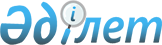 Бөкей ордасы аудандық мәслихатының 2020 жылғы 10 қаңтардағы №35-1 "2020-2022 жылдарға арналған Бөкей ордасы ауданы Сайқын ауылдық округінің бюджеті туралы" шешіміне өзгерістер енгізу туралыБатыс Қазақстан облысы Бөкей ордасы аудандық мәслихатының 2020 жылғы 13 сәуірдегі № 38-2 шешімі. Батыс Қазақстан облысының Әділет департаментінде 2020 жылғы 14 сәуірде № 6158 болып тіркелді
      Қазақстан Республикасының 2008 жылғы 4 желтоқсандағы Бюджет кодексіне, Қазақстан Республикасының 2001 жылғы 23 қаңтардағы "Қазақстан Республикасындағы жергілікті мемлекеттік басқару және өзін-өзі басқару туралы" Заңына сәйкес Бөкей ордасы аудандық мәслихат ШЕШІМ ҚАБЫЛДАДЫ:
      1. Бөкей ордасы аудандық мәслихатының 2020 жылғы 10 қаңтардағы №35-1 "2020-2022 жылдарға арналған Бөкей ордасы ауданы Сайқын ауылдық округінің бюджеті туралы" шешіміне (Нормативтік құқықтық актілерді мемлекеттік тіркеу тізілімінде №5959 тіркелген, 2020 жылы 20 қаңтарда Қазақстан Республикасы нормативтік құқықтық актілерінің эталондық бақылау банкінде жарияланған) мынадай өзгерістер енгізілсін:
      көрсетілген шешімнің кіріспе бөлігі (кіріспе) мынадай редакцияда жазылсын:
      "Қазақстан Республикасының 2008 жылғы 4 желтоқсандағы Бюджет кодексіне, Қазақстан Республикасының 2001 жылғы 23 қаңтардағы "Қазақстан Республикасындағы жергілікті мемлекеттік басқару және өзін-өзі басқару туралы" Заңына сәйкес Бөкей ордасы аудандық мәслихат ШЕШІМ ҚАБЫЛДАДЫ:";
      1-тармақ мынадай редакцияда жазылсын:
      "1. 2020-2022 жылдарға арналған Сайқын ауылдық округінің бюджеті тиісінше 1, 2 және 3 - қосымшаларға сәйкес, соның ішінде 2020 жылға келесі көлемдерде бекітілсін:
      1) кірістер – 157 712 мың теңге:
      салықтық түсімдер – 6 613 мың теңге;
      салықтық емес түсімдер – 250 мың теңге;
      негізгі капиталды сатудан түсетін түсімдер - 0 теңге;
      трансферттер түсімі – 150 849 мың теңге;
      2) шығындар – 163 219 мың теңге;
      3) таза бюджеттік кредиттеу – 0 теңге:
      бюджеттік кредиттер – 0 теңге;
      бюджеттік кредиттерді өтеу – 0 теңге;
      4) қаржы активтерімен операциялар бойынша сальдо – 0 теңге:
      қаржы активтерін сатып алу – 0 теңге;
      мемлекеттің қаржы активтерін сатудан түсетін түсімдер – 0 теңге;
      5) бюджет тапшылығы (профициті) – - 5 507 мың теңге;
      6) бюджет тапшылығын қаржыландыру (профицитін пайдалану) – 5 507 мың теңге:
      қарыздар түсімі – 0 теңге;
      қарыздарды өтеу – 0 теңге;
      бюджет қаражатының пайдаланылатын қалдықтары – 5 507 мың теңге.";
      көрсетілген шешімнің 1-қосымшасы осы шешімнің қосымшасына сәйкес жаңа редакцияда жазылсын.
      2. Бөкей ордасы аудандық мәслихатының аппарат басшысы (А.Хайруллин) осы шешімнің әділет органдарында мемлекеттік тіркелуін қамтамасыз етсін.
      3. Осы шешім 2020 жылдың 1 қаңтарынан бастап қолданысқа енгізіледі. 2020 жылға арналған Сайқын ауылдық округінің бюджеті
      (мың теңге)
					© 2012. Қазақстан Республикасы Әділет министрлігінің «Қазақстан Республикасының Заңнама және құқықтық ақпарат институты» ШЖҚ РМК
				
      Бөкей ордасы аудандық 
мәслихат сессия төрағасы

Г. Муханова

      Мәслихат хатшысы

Е. Танатов
Бөкей ордасы аудандық 
мәслихатының 
2020 жылғы 13 сәуірдегі № 38-2
шешіміне қосымшаБөкей ордасы аудандық 
мәслихатының 
2020 жылғы 10 қаңтардағы № 35-1
шешіміне 1-қосымша
Санаты
Санаты
Санаты
Санаты
Санаты
Сомасы
Сыныбы
Сыныбы
Сыныбы
Сыныбы
Сомасы
Кіші сыныбы
Кіші сыныбы
Кіші сыныбы
Сомасы
Ерекшелігі
Ерекшелігі
Сомасы
Атауы
Сомасы
1
2
3
4
5
6
1) Кірістер
157 712
1
Салықтық түсімдер
6 613
01
Табыс салығы
2 513
2
Жеке табыс салығы
2 513
04
Меншiкке салынатын салықтар
4 100
1
Мүлiкке салынатын салықтар
318
3
Жер салығы
518
4
Көлiк құралдарына салынатын салық
3 264
2
Салықтық емес түсiмдер
250
01
Мемлекеттік меншіктен түсетін кірістер
250
5
Мемлекет меншігіндегі мүлікті жалға беруден түсетін кірістер
250
3
Негізгі капиталды сатудан түсетін түсімдер
0
4
Трансферттердің түсімдері
150 849
02
Мемлекеттiк басқарудың жоғары тұрған органдарынан түсетiн трансферттер
150 849
3
Аудандардың (облыстық маңызы бар қаланың) бюджетінен трансферттер
150 849
Функционалдық топ
Функционалдық топ
Функционалдық топ
Функционалдық топ
Функционалдық топ
Сомасы
Кіші функция
Кіші функция
Кіші функция
Кіші функция
Сомасы
Бюджеттік бағдарламалардың әкімшісі
Бюджеттік бағдарламалардың әкімшісі
Бюджеттік бағдарламалардың әкімшісі
Сомасы
Бағдарлама
Бағдарлама
Сомасы
Атауы
Сомасы
1
2
3
4
5
6
2) Шығындар 
163 219
01
Жалпы сипаттағы мемлекеттiк қызметтер 
35 415
1
Мемлекеттiк басқарудың жалпы функцияларын орындайтын өкілді, атқарушы және басқа органдар
35 415
124
Аудандық маңызы бар қала, ауыл, кент, ауылдық округ әкімінің аппараты
35 415
001
Аудандық маңызы бар қала, ауыл, кент, ауылдық округ әкімінің қызметін қамтамасыз ету жөніндегі қызметтер
35 415
04
Білім беру
98 145
1
Мектепке дейінгі тәрбие және оқыту
98 145
124
Аудандық маңызы бар қала, ауыл, кент, ауылдық округ әкімінің аппараты
98 145
004
Мектепке дейінгі тәрбиелеу және оқыту және мектепке дейінгі тәрбиелеу және оқыту ұйымдарында медициналық қызмет көрсетуді ұйымдастыру
98 145
05
Денсаулық сақтау
40
9
Денсаулық сақтау саласындағы өзге де қызметтер
40
124
Аудандық маңызы бар қала, ауыл, кент, ауылдық округ әкімінің аппараты
40
002
Шұғыл жағдайларда сырқаты ауыр адамдарды дәрігерлік көмек көрсететін ең жақын денсаулық сақтау ұйымына дейін жеткізуді ұйымдастыру
40
07
Тұрғын үй-коммуналдық шаруашылық
26 619
3
Елді-мекендерді көркейту
26 619
124
Аудандық маңызы бар қала, ауыл, кент, ауылдық округ әкімінің аппараты
26 619
008
Елді мекендердегі көшелерді жарықтандыру
6 931
009
Елді мекендердің санитариясын қамтамасыз ету
3 399
011
Елді мекендерді абаттандыру мен көгалдандыру
16 289
12
Көлiк және коммуникация
3 000
1
Автомобиль көлiгi
3 000
124
Аудандық маңызы бар қала, ауыл, кент, ауылдық округ әкімінің аппараты
3 000 
013
Аудандық маңызы бар қалаларда, ауылдарда, кенттерде, ауылдық округтерде автомобиль жолдарының жұмыс істеуін қамтамасыз ету 
3 000
3) Таза бюджеттік кредиттеу
0
Бюджеттiк кредиттер
0
Санаты
Санаты
Санаты
Санаты
Санаты
Сомасы
Сыныбы
Сыныбы
Сыныбы
Сыныбы
Сомасы
Кіші сыныбы
Кіші сыныбы
Кіші сыныбы
Сомасы
Ерекшелігі
Ерекшелігі
Сомасы
Атауы
Сомасы
5
Бюджеттік кредиттерді өтеу
0
01
Бюджеттік кредиттерді өтеу
0
1
Мемлекеттік бюджеттен берілген бюджеттік кредиттерді өтеу
0
Функционалдық топ
Функционалдық топ
Функционалдық топ
Функционалдық топ
Функционалдық топ
Сомасы
Кіші функция
Кіші функция
Кіші функция
Кіші функция
Сомасы
Бюджеттік бағдарламалардың әкімшісі
Бюджеттік бағдарламалардың әкімшісі
Бюджеттік бағдарламалардың әкімшісі
Сомасы
Бағдарлама
Бағдарлама
Сомасы
Атауы
Сомасы
4) Қаржы активтерімен операциялар бойынша сальдо
0
Қаржы активтерін сатып алу
0
Санаты
Санаты
Санаты
Санаты
Санаты
Сомасы
Сыныбы
Сыныбы
Сыныбы
Сыныбы
Сомасы
Кіші сыныбы
Кіші сыныбы
Кіші сыныбы
Сомасы
Ерекшелігі
Ерекшелігі
Сомасы
Атауы
Сомасы
6
Мемлекеттің қаржы активтерін сатудан түсетін түсімдер
0
01
Мемлекеттің қаржы активтерін сатудан түсетін түсімдер
0
1
Қаржы активтерін ел ішінде сатудан түсетін түсімдер
0
5) Бюджет тапшылығы (профициті)
-5 507
6) Бюджет тапшылығын қаржыландыру (профицитін пайдалану)
5 507
Санаты
Санаты
Санаты
Санаты
Санаты
Сомасы
Сыныбы
Сыныбы
Сыныбы
Сыныбы
Сомасы
Кіші сыныбы
Кіші сыныбы
Кіші сыныбы
Сомасы
Ерекшелігі
Ерекшелігі
Сомасы
Атауы
Сомасы
7
Қарыздар түсімдері
0
01
Мемлекеттік ішкі қарыздар
0
2
Қарыз алу келісім-шарттары
0
Функционалдық топ
Функционалдық топ
Функционалдық топ
Функционалдық топ
Функционалдық топ
Сомасы
Кіші функция
Кіші функция
Кіші функция
Кіші функция
Сомасы
Бюджеттік бағдарламалардың әкімшісі
Бюджеттік бағдарламалардың әкімшісі
Бюджеттік бағдарламалардың әкімшісі
Сомасы
Бағдарлама
Бағдарлама
Сомасы
Атауы
Сомасы
16
Қарыздарды өтеу
0
Санаты
Санаты
Санаты
Санаты
Санаты
Сомасы
Сыныбы
Сыныбы
Сыныбы
Сыныбы
Сомасы
Кіші сыныбы
Кіші сыныбы
Кіші сыныбы
Сомасы
Ерекшелігі
Ерекшелігі
Сомасы
Атауы
Сомасы
8
Бюджет қаражатының пайдаланылатын қалдықтары
5 507